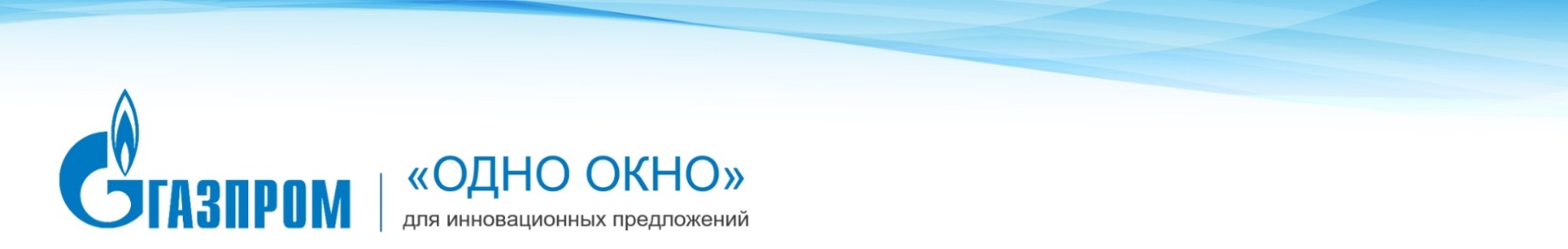 Семинар-совещание по взаимодействию ПАО «Газпром» с поставщиками инновационной продукции из числа субъектов малого и среднего предпринимательства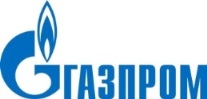 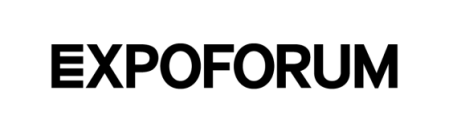 Организаторы:Цели семинара-совещания:консультация представителям малых и средних предприятий (МСП) о механизмах взаимодействия ПАО «Газпром» и субъектов МСП;обсуждение вопросов участия субъектов МСП - разработчиков инновационной продукции в закупках ПАО «Газпром»;презентация интернет-портала Системы «одного окна» ПАО «Газпром»;обсуждение механизмов государственной поддержки малых и средних предприятий;обсуждение вопросов финансовой и организационной поддержки малых и средних  предприятий некоммерческими организациями и институтами развития;рассмотрение предложений субъектов малых и средних предприятий по внедрению инновационной продукции в ПАО «Газпром».Участники:руководители и эксперты ПАО «Газпром»,  представители государственных органов управления, некоммерческих организаций и институтов развития по поддержке МСП, представители субъектов МСП.Программа семинара-совещания:09:00 - 10:00 – Встреча и регистрация участников семинара-совещания10:00 - 12:00 – Пленарное заседание на тему «Взаимодействие ПАО «Газпром» с малыми и средними предприятиями и механизмы государственной поддержки МСП»13:00 – 17:00– Заседаниепрофильных секций с участием руководителей и экспертов ПАО «Газпром» по рассмотрению предложений о внедрении инновационной продукции субъектов малого и среднего предпринимательства в ПАО «Газпром» по направлениям: Добыча газа, газового конденсата, нефти Транспортировка, подземное хранение и использование газаПереработка газа и жидких углеводородовМесто проведения:Санкт-Петербург, Петербургское шоссе, 64, корп. 1. Международный конгрессно-выставочный центр «Экспофорум»Зал B2Как добраться: общественный транспорт (от метро «Московская»): Автобус № 187a, Маршрутное такси № К-545, № К-299. Автобус № 187, на машине: поворот с Пулковского шоссе налево в тоннель на г. Пушкин, далее движение по схеме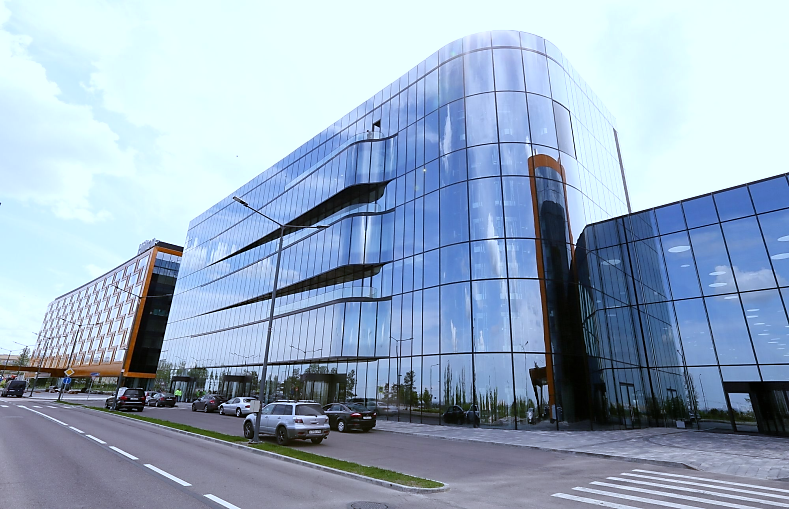 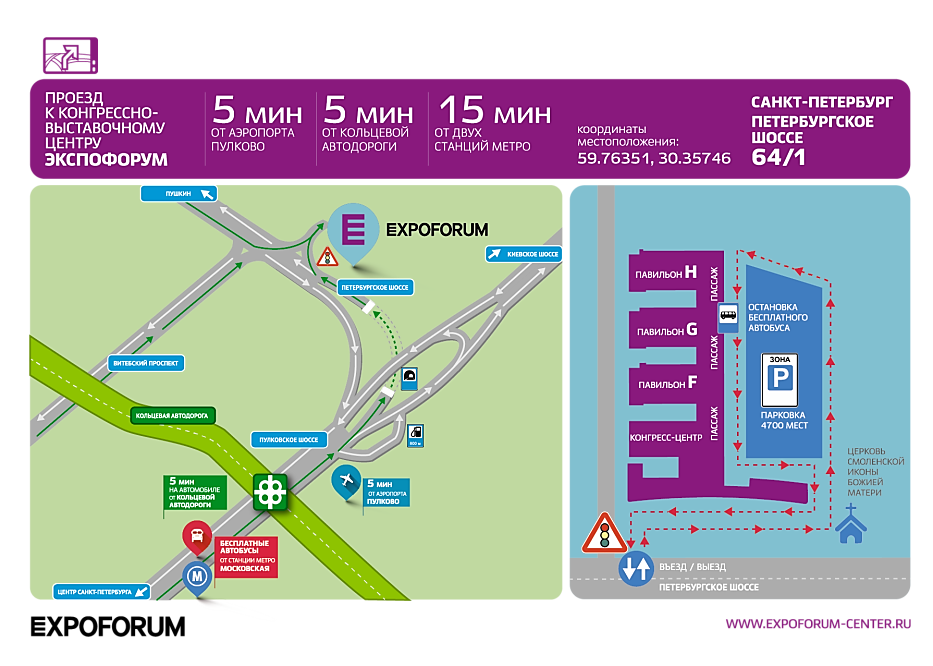 Заявка на участие в семинаре-совещании по взаимодействию ПАО «Газпром» с поставщиками инновационной продукции из числа субъектов малого и среднего предпринимательства Данные об организации-участникеСостав делегации Заявка темы доклада / предложения для включения в повестку профильных секционных заседаний Для подтверждения Вашего участия в семинаре-совещании просьба направить заявку в электронном видена e-mail: a.a.skvortsov@adm.gazprom.ruЗаседание секции 1. Добыча газа, газового конденсата, нефтиЗаседание секции 2. Транспортировка, подземное хранение и использование газаЗаседание секции 3.Переработка газа и жидких углеводородовНазвание организации(полностью)Ф.И.О. руководителя организации, должность (полностью)Фактический адрес (с индексом)Телефон/факс (с кодом)e-mail№Фамилия, Имя, Отчество (полностью):Должность:Контактный телефон и адрес эл. почтыСекция для участия, согласно программе*1234№Тема доклада (предложение о внедрении инновационной продукции в ПАО «Газпром»)СекцияДокладчик123Программа семинара-совещания по взаимодействию ПАО «Газпром» с поставщиками инновационной продукции из числа субъектов малого и среднего предпринимательстваПленарное заседание (аудитория В2)Программа семинара-совещания по взаимодействию ПАО «Газпром» с поставщиками инновационной продукции из числа субъектов малого и среднего предпринимательстваПленарное заседание (аудитория В2)Программа семинара-совещания по взаимодействию ПАО «Газпром» с поставщиками инновационной продукции из числа субъектов малого и среднего предпринимательстваПленарное заседание (аудитория В2)№Тема выступленияДокладчик09:0010:0060 мин.Регистрация участников семинара. Приветственный кофе.Регистрация участников семинара. Приветственный кофе.10:0010:1010 мин.Открытие семинара по работе Системы «одного окна» ПАО «Газпром»АксютинОлегЕвгеньевич– член Правления, начальник Департамента10:1010:2515 мин.Механизмы поддержки малого и среднего предпринимательства Министерства промышленности и торговли Российской Федерации ОсьмаковВасилий Сергеевич–заместитель Министра10:2510:4015 мин.О мерах поддержки, оказываемых Корпорацией МСП субъектам малого и среднего предпринимательстваКоротченкова Наталья Николаевна–заместитель Генерального директора АО «Корпорация «МСП»10:4010:5515 мин.О реализуемых программах инновационного развития, направленных на создание новых и развитие действующих высокотехнологичных компаний, коммерциализации результатов научно-технической деятельности.Поляков Сергей Геннадьевич – генеральный директор Фонда содействия инновациям10:5511:1015 мин.Инициативы поддержки и развития бизнесаФлеровский Денис Аркадьевич – Руководитель АНО Инициатива11:1011:2515 мин.О мероприятиях по организации взаимодействия структур ПАО «Газпром» с субъектами малого и среднего предпринимательстваЛомоносовСергей Сергеевич - начальник отдела ПАО «Газпром»11:2511:4015 мин.Презентация интернет-портала Системы «одного окна»ВислоцкийАлександр Андреевич–директор группы проектов ООО «Медиа Стандарт»11:4012:0020 мин.Ответы на вопросыУчастники семинара12:0013:00ОбедОбед№Тема выступленияДокладчик13:0013:2015 мин.Открытие заседания секцииФИО – представитель Департамента 123 13:2013:4020 мин.ФИО – представитель субъекта МСП13:4014:0020 мин.ФИО – представитель субъекта МСП14:0014:2015 мин.ФИО – представитель субъекта МСП14:2014:4020 мин.ФИО – представитель субъекта МСП14:4015:0020 мин.ФИО – представитель субъекта МСП15:0015:2020 мин.ФИО – представитель субъекта МСП15:2015:4020 мин.ФИО – представитель субъекта МСП15:4016:0020 мин.ФИО – представитель субъекта МСП16:0016:2020 мин.ФИО – представитель субъекта МСП16:2016:4020 мин.ФИО – представитель субъекта МСП16:4017:0020 мин.Закрытие заседания секцииФИО – представитель Департамента 123 №Тема выступленияДокладчик13:0013:2015 мин.Открытие заседания секцииФИО – представитель Департамента 123 13:2013:4020 мин.ФИО – представитель субъекта МСП13:4014:0020 мин.ФИО – представитель субъекта МСП14:0014:2015 мин.ФИО – представитель субъекта МСП14:2014:4020 мин.ФИО – представитель субъекта МСП14:4015:0020 мин.ФИО – представитель субъекта МСП15:0015:2020 мин.ФИО – представитель субъекта МСП15:2015:4020 мин.ФИО – представитель субъекта МСП15:4016:0020 мин.ФИО – представитель субъекта МСП16:0016:2020 мин.ФИО – представитель субъекта МСП16:2016:4020 мин.ФИО – представитель субъекта МСП16:4017:0020 мин.Закрытие заседания секцииФИО – представитель Департамента 123 №Тема выступленияДокладчик13:0013:2015 мин.Открытие заседания секцииФИО – представитель Департамента 123 13:2013:4020 мин.ФИО – представитель субъекта МСП13:4014:0020 мин.ФИО – представитель субъекта МСП14:0014:2015 мин.ФИО – представитель субъекта МСП14:2014:4020 мин.ФИО – представитель субъекта МСП14:4015:0020 мин.ФИО – представитель субъекта МСП15:0015:2020 мин.ФИО – представитель субъекта МСП15:2015:4020 мин.ФИО – представитель субъекта МСП15:4016:0020 мин.ФИО – представитель субъекта МСП16:0016:2020 мин.ФИО – представитель субъекта МСП16:2016:4020 мин.ФИО – представитель субъекта МСП16:4017:0020 мин.Закрытие заседания секцииФИО – представитель Департамента 123 